Table of Contents7.1	PA2021210 Use and Development of a Dwelling at Hopgoods Road, ClarendonAttachment 1	Proposed plans	4        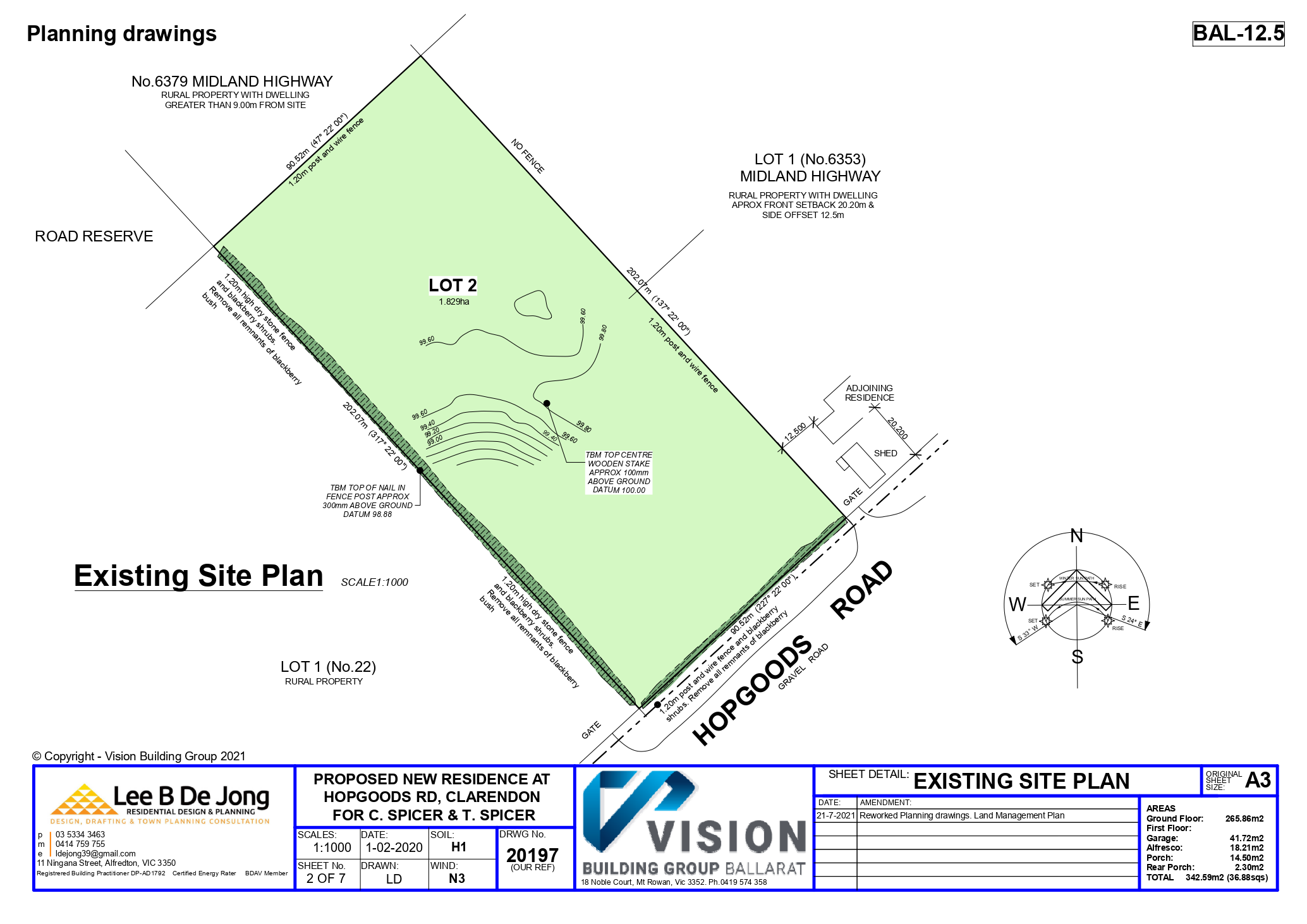 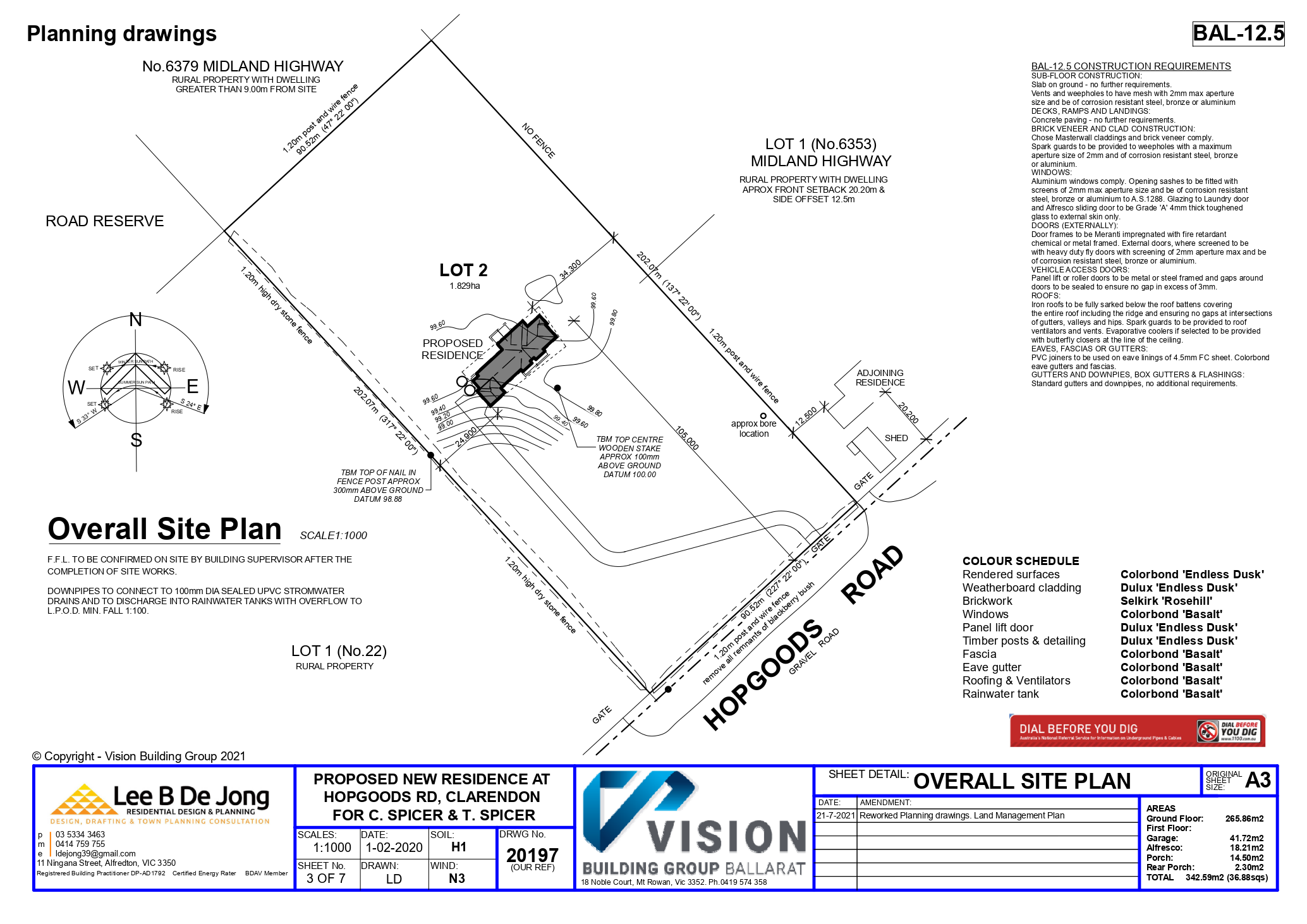 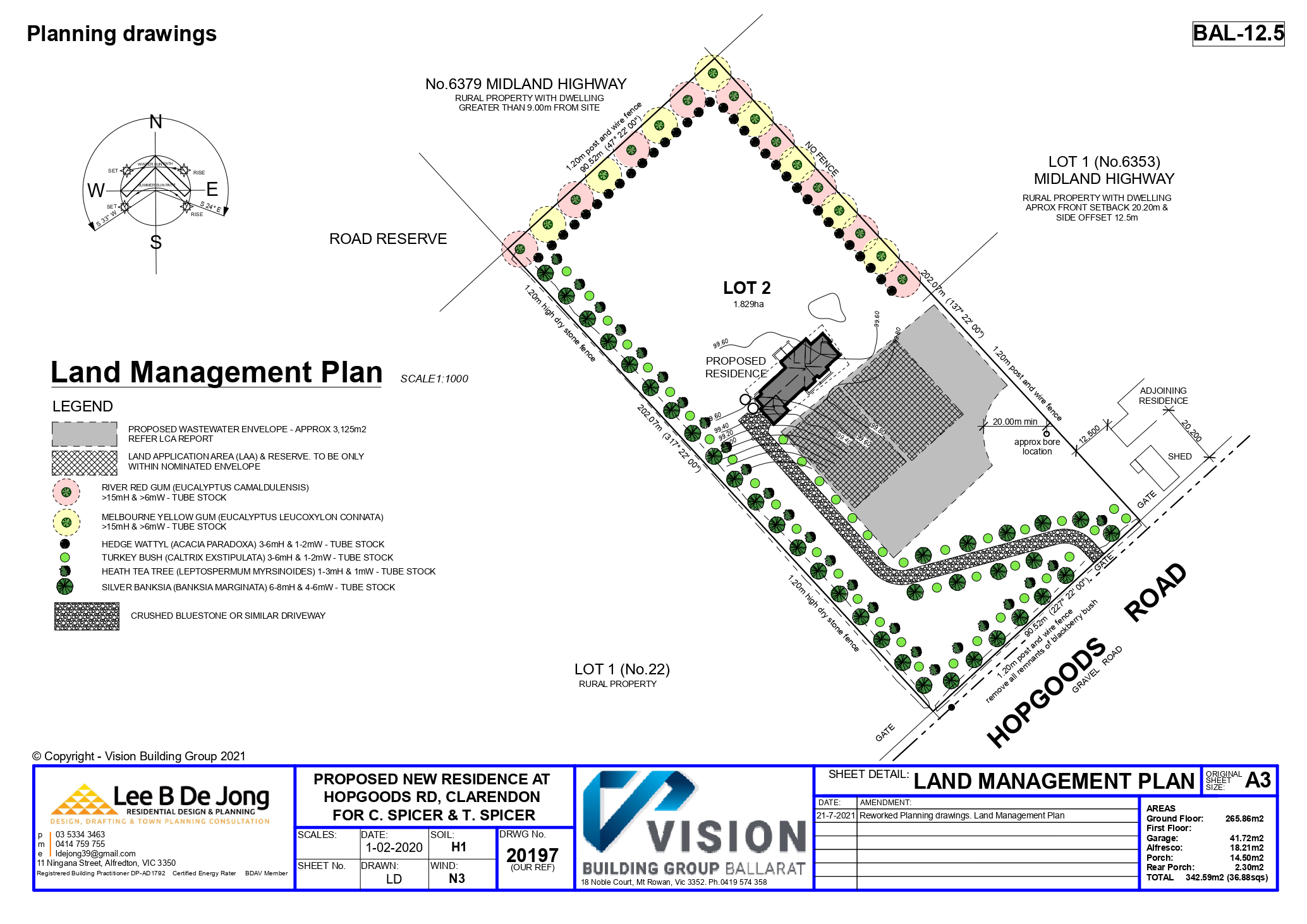 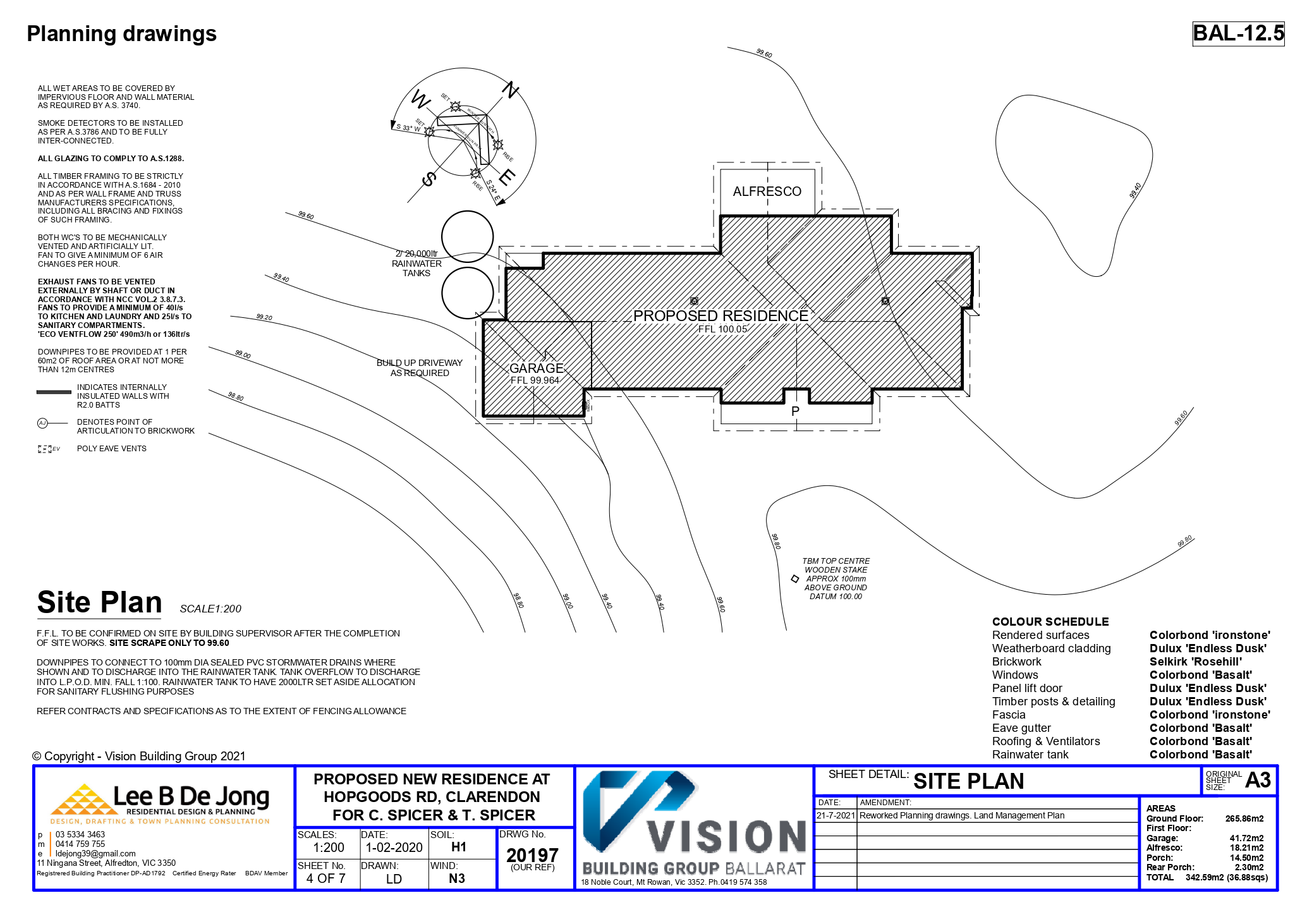 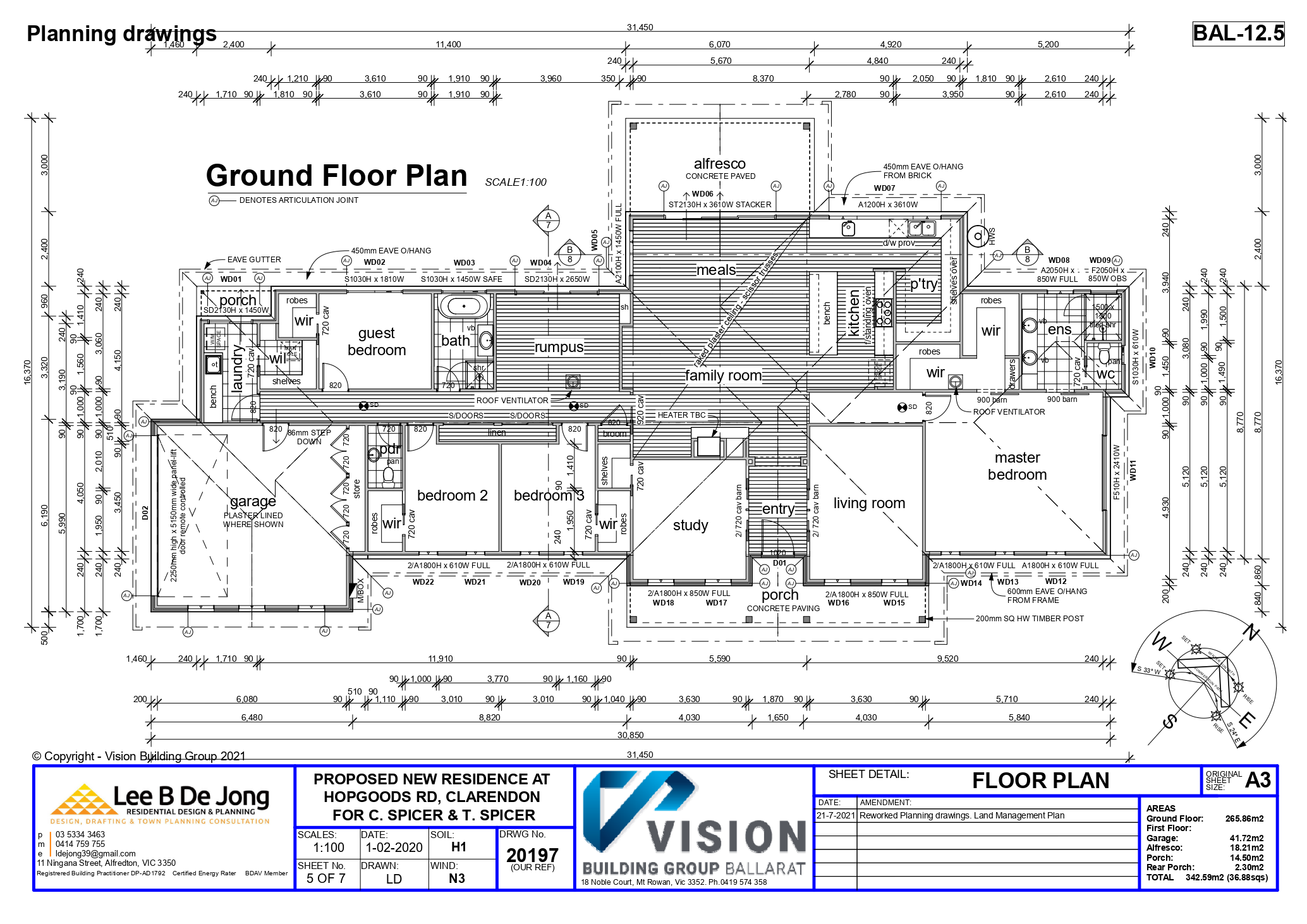 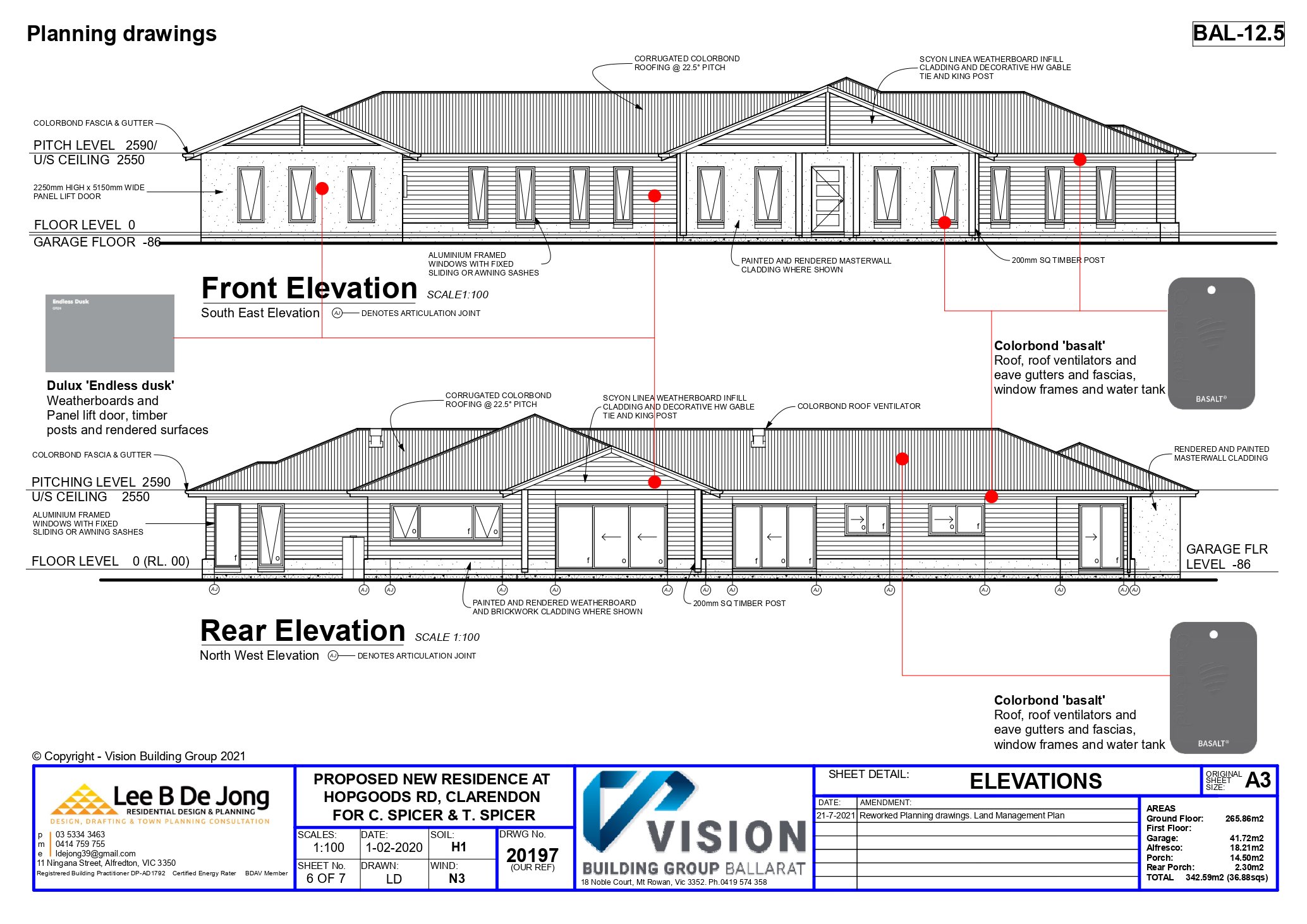 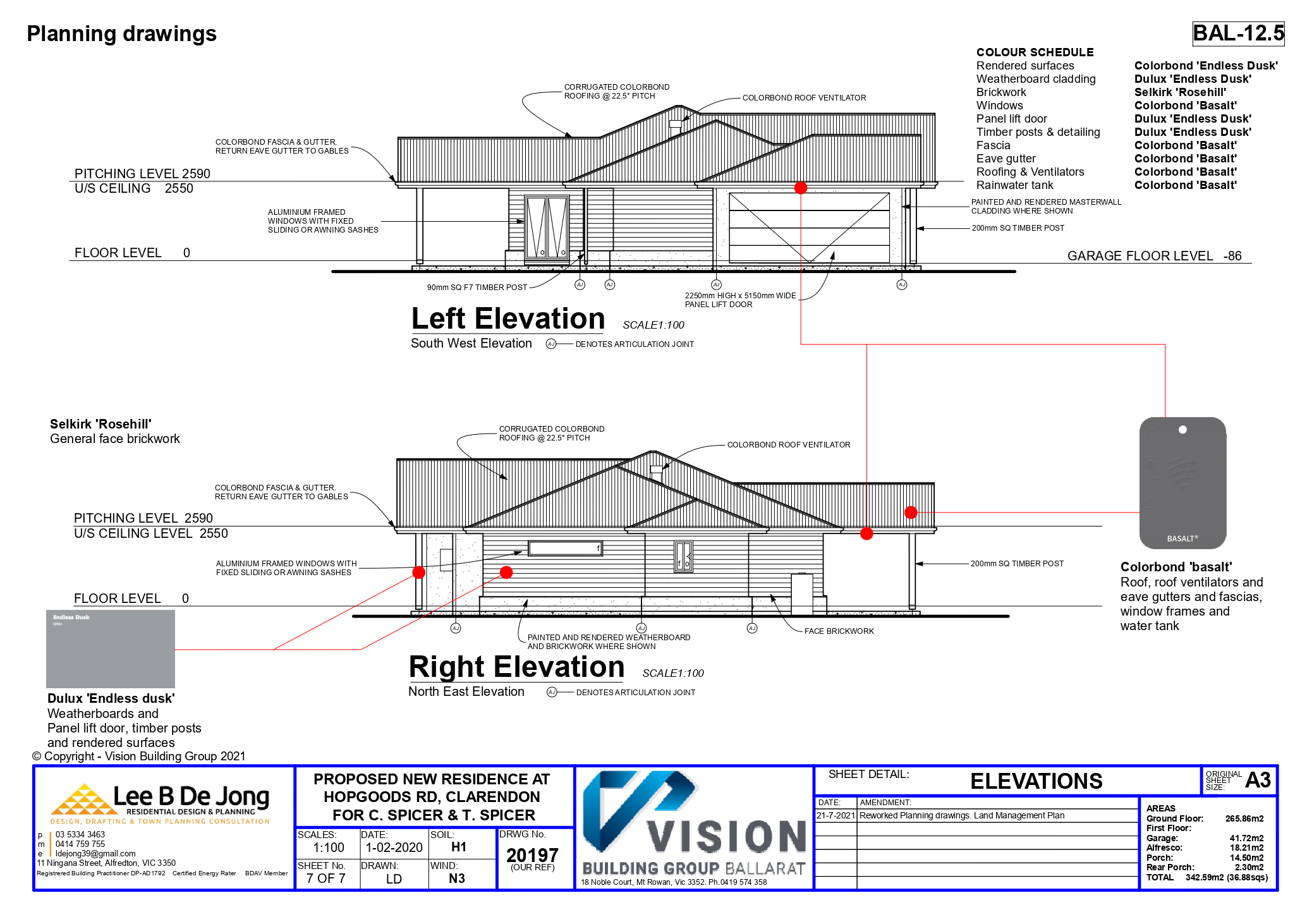 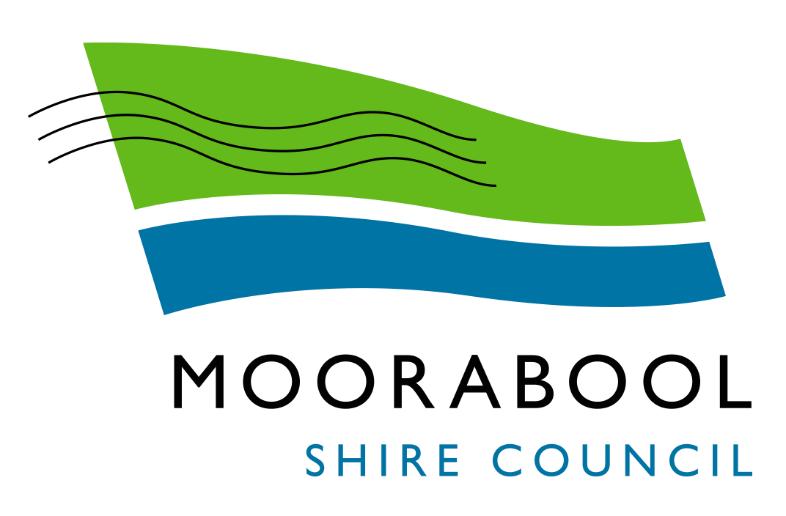 ATTACHMENTSDevelopment Assessment Committee MeetingUnder Separate CoverWednesday, 16 March 2022